Math ObjectivesStudents will differentiate between 2D and 3D polygons and shapes. Students will use formulas for both 2D shapes and 3D polygons, such as midpoint and distance, and understand how to alter them to fit the situations.Students will try to make a connection with how to understand these topics in IB Mathematics courses and on their final assessments.Vocabulary2D Plane              •    3D Plane            •   Midpoint    Distance                •    Right Pyramid                       About the LessonThis lesson is aligning with the curriculum of IB Mathematics Applications and Interpretations SL/HL and IB Mathematics Approaches and Analysis SL/HLThis falls under the IB Mathematics Content Topic 3 Geometry and Trigonometry:3.1:  (a) The distance between two points in three-dimensional              space and their midpoint        (b)  Volume and surface area of a right-pyramid3.2:  (a) Use of sin, cos, and tan ratios to find sides and angles of               right angled triangles        (b) The sine rule:         (c) The cosine rule:          (d) Area of a triangle in the form  
3.3:  (a) Applications of right and non-right-angled trig including             Pythagorean theoremAs a result, students will: Apply this information to real world situations.Teacher Preparation and Notes.This activity is done with the use of the TI-84 family as an aid to the problems.Activity MaterialsCompatible TI Technologies: TI-84 Plus*, TI-84 Plus Silver Edition*, TI-84 Plus C Silver Edition, TI-84 Plus CE          * with the latest operating system (2.55MP) featuring MathPrintTM  functionality.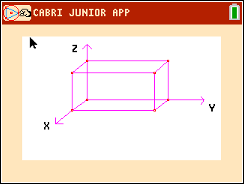 Tech Tips:This activity includes screen captures taken from the TI-84 Plus CE. It is also appropriate for use with the  rest of the TI-84 Plus family. Slight variations to these directions may be required if using other calculator models.Watch for additional Tech Tips throughout the activity for the specific technology you are using.Access free tutorials at http://education.ti.com/calculators/pd/US/Online-Learning/Tutorials Lesson Files:Student Activity2DorNot2D-Student-84CE.pdf2DorNot2D-Student-84CE.docTech Tips:This activity includes screen captures taken from the TI-84 Plus CE. It is also appropriate for use with the  rest of the TI-84 Plus family. Slight variations to these directions may be required if using other calculator models.Watch for additional Tech Tips throughout the activity for the specific technology you are using.Access free tutorials at http://education.ti.com/calculators/pd/US/Online-Learning/Tutorials Lesson Files:Student Activity2DorNot2D-Student-84CE.pdf2DorNot2D-Student-84CE.doc**Note: This activity has been developed independently by Texas Instruments and aligned with the IB Mathematics curriculum, but is not endorsed by IB™. IB is a registered trademark owned by the International Baccalaureate Organization. **Note: This activity has been developed independently by Texas Instruments and aligned with the IB Mathematics curriculum, but is not endorsed by IB™. IB is a registered trademark owned by the International Baccalaureate Organization. **Note: This activity has been developed independently by Texas Instruments and aligned with the IB Mathematics curriculum, but is not endorsed by IB™. IB is a registered trademark owned by the International Baccalaureate Organization. 